HARMONOGRAM ZAJĘĆ (na I kwartał)Miejsce realizacji projektu „Nasza szansa” finansowanego ze środków PEFRON, nr umowy ZZO/000192/09/DSpecjalny Ośrodek Szkolno – Wychowawczy im. Kornela Makuszyńskiego36-054 Mrowla 79cPierwszy okres projektu realizowany jest od 01.04.2021 do dnia 31.03.2021 (z wyłączeniem lipca i sierpnia).Miesiące oraz tygodnie realizowania terapii: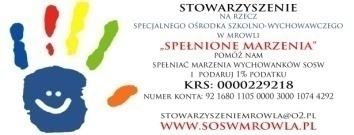 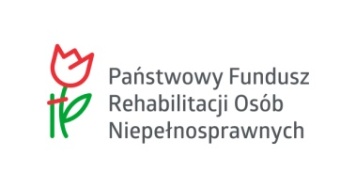 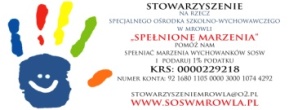 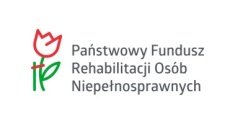 MIESIĄCEMIESIĄCEMIESIĄCETYGODNIEKWIECIEŃ MAJ CZERWIEC I – konsultacje indywidualne i zespół wolontarystyczny oraz tydzień na odrabianie zajęćOd 6 do 9 oraz 1 i 2.04 – z wyłączeniem dni wolnych/świątecznych Od 4 do 7 oraz 31.05 – z wyłączeniem dni wolnych/świątecznychOd 1 do 4 oraz 28, 29,30.06 – z wyłączeniem dni wolnych/świątecznych II – terapie specjalistyczne od 12 do 16od 10 do 14od 7 do 11III – terapie specjalistyczneod 19 do 23od 17 do 21od 14 do 18IV – terapie specjalistyczneod 26 do 30 od 24 do 28od 21 do 25TERAPIETERAPEUCIPONIEDZIAŁEKWTOREKŚRODACZWARTEKPIĄTEK1.Terapia rękimgr Małgorzata Krućko13.15 – 14.1513.15 – 14.1512.30 – 14.302.Metoda ruchu rozwijającego 
W. Sherbornemgr Agata Bąk mgr Agnieszka Serafin14.00 – 16.003.Muzykoterapiamgr Krzysztof Dunin - Mugler14.30 – 16.303.Muzykoterapiamgr Bogdan Rygiel16.00 – 18.004.Alternatywne formy komunikacyjne AACmgr Małgorzata Delmanowicz14.10 – 14.4014.00 – 14.3014.00 – 15.00 5.Terapia logopedycznamgr Dorota Mazur14.00 – 14.3015.00 – 15.3014.00 – 15.005.Terapia logopedycznamgr Renata Kloc8.00 – 9.008.00 – 9.006.Terapia logorytmicznamgr Dorota Mazur, mgr Jadwiga Wojnar - Górska15.00 – 17.007.Terapia dzieci z autyzmemmgr Jadwiga Ruszała  13.15 – 13.4513.15 – 14.1514.15 – 14.458.Rehabilitacjamgr Agata Goska13.15 – 14.158.00 – 9.009.Terapia rozwijająca aktywność sportowąmgr Arnold Różański14.00 – 16.009.Terapia rozwijająca aktywność sportowąmgr Marcin Surowiec 15.00 – 17.0010.Terapia polisensorycznamgr Iwona Wojtak 14.00 – 16.0010.Terapia polisensorycznamgr Ilona Lis 13.00 – 14.0014.00 – 15.00 (zamiennie)8.00 – 9.0011.Terapia zajęciowamgr Beata Bobra    13.15 – 15.1511.Terapia zajęciowamgr Anna Lis 15.00 – 17.0012.Indywidualna praca terapeutyczno – rewalidacyjnamgr Anna Lis 14.00 – 16.0012.Indywidualna praca terapeutyczno – rewalidacyjnamgr Anna Różańska  13.15 – 15.1513.Terapia pedagogicznamgr Katarzyna Welc14.05 – 15.0512.30 – 13.3013.Terapia pedagogicznamgr Elżbieta Świder  14.00 – 16.0014.Terapia kognitywnamgr Iwona Wojtak 14.00 – 16.0015.Terapia sensoplastycznamgr Agnieszka Łoza - Woźniak 14.10 – 16.1016.Choreoterapiamgr  Joanna Porada7.30 – 8.3012.30 – 13.3017.Arteterapiamgr Beata Bobra14.10 – 16.1018.Terapia z wykorzystaniem technologii komputerowejmgr Wanda Marek 15.00 – 16.008.00 – 9.007.00 – 8.0014.10 – 15.1019.Terapia technikami relaksacyjnymimgr  Anna Nalepa17.30 – 19.3022.Konsultacje indywidualnemgr Renata KlocKonsultacje logopedyczne13.00 – 14.00mgr Elżbieta ŚwiderKonsultacja pedagogiczna15.00 – 16.00mgr Katarzyna WelcKonsultacja pedagogiczna8.00 – 9.00mgr  Magdalena Żuchowska – KąkolKonsultacje psychologiczne13.00 – 14.00mgr Dorota MazurKonsultacje logopedyczne14.00 – 15.00 23. Zespół wolontarystyczny24 maj 2021 od 15 do 1630 czerwiec 2021 od 15 do 161 kwiecień 2021 od 15 do 16